    Ambito Territoriale di Caccia Frosinone 2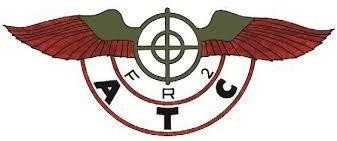 Corso Lazio 19 – 03100 FrosinoneTel.fax 0775.327091 info@atcfr2.it – atcfr2@pec.it – www.atcfr2.itCod. Fisc. 02338290600Richiesta di iscrizione al registro dell’ATCFR2per la caccia al cinghiale in forma SINGOLA nelle zone bianche per la stagione venatoria 2023 -2024.(Decreto del Presidente della Regione Lazio del 07/09/2023 N. T00184)Il sottoscritto, Cognome_____________________________Nome____________________________Nato a ____________________________________Prov ___________________il____/_____/______titolare della licenza di porto d’armi per uso caccia _________________________________________Rilasciata il ____________________da__________________________________________________Residente nel Comune di ____________________________________Prov______________________Indirizzo ____________________________________________________N.______. CAP._________Tel. _________________________cod.fiscale ____________________________________________Iscritto all’ATC FR2.COMUNICAall’ATC FR2 di voler effettuare la caccia alla specie cinghiale nelle cosiddette “zone bianche”, in conformità al Calendario Venatorio regionale (esercitando la caccia nei giorni di mercoledi, sabato e domenica) consentendo l’inserimento del proprio nominativo per l’iscrizione, in un apposito registro tenuto da codesto ATC.Inoltre,DICHIARAdi aver preso visione delle zone cartografate di braccata e di girata per la caccia al cinghiale ricadenti nel territorio dell’ATC FR2 e di non essere iscritto a nessuna squadra di caccia al cinghiale per la stagione venatoria in corso.di presentare all’ATC per la stagione 2023/2024 copia del versamento di € 80,00 sul c/c postale n. 53564860 intestato a: Ambito Territoriale di Caccia FR2 – corso Lazio n.19, 03100 Frosinone con causale “Contributo caccia in zone bianche 2023-2024”.Si allega alla presente:- Fotocopia del porto d’armi, del cedolino della licenza di caccia, con i relativi versamenti dovuti in corso di validità (tassa di concessione governativa, provinciale/regionale, assicurazione 2023/24, ammissione ATC FR2 stagione venatoria 2023/24).In Fede( data)	( Firma leggibile )